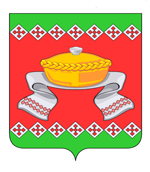 РОССИЙСКАЯ  ФЕДЕРАЦИЯОРЛОВСКАЯ  ОБЛАСТЬАДМИНИСТРАЦИЯ СОСКОВСКОГО  РАЙОНАПОСТАНОВЛЕНИЕ«  07  »            октября           2019 г.                                                                     №  138                     с. Сосково       	В соответствии с пунктом 2 статьи 179 Бюджетного кодекса Российской Федерации, постановлением Администрации Сосковского района от 11.10.2013      № 366 «Об утверждении Порядка разработки, реализации и оценки эффективности муниципальных программ Сосковского района», Администрация Сосковского районаПОСТАНОВЛЯЕТ: Утвердить муниципальную  программу «Обеспечение   жильем   молодыхсемей в Сосковском районе» согласно приложению.     Признать        утратившим       силу      постановление     АдминистрацииСосковского района № 352 от 26 декабря 2014 года «Об утверждении муниципальной программы «Молодежь  Сосковского района  на 2015-2020 годы», а также все постановления Администрации района принятые в период с 26.12.2014 года до момента вступления в силу настоящего постановления, в части внесения изменений данное постановление.Настоящее постановление вступает в силу с 1 января 2020 года.Настоящее постановление подлежит опубликованию в «ИнформационномВестнике Сосковского района» и размещению на официальном сайте Администрации Сосковского района.Контроль    за    выполнением    данного    постановления    возложить    назаместителя Главы Администрации района по социальной сфере и экономике
Г. И. Черникову.Глава района                                                                                                Р. М. СилкинПриложение к постановлению Администрации Сосковского района                                                                                      от 07 октября 2019 г. №    138  Муниципальная программа«Обеспечение жильем молодых семей в Сосковском районе»
с. Сосково 2019 г.Паспорт
 муниципальной программы "Обеспечение жильем молодых семей в Сосковском районе"
 I. Общая характеристика сферы реализации Программы
        Программа направлена на решение задач в жилищной сфере в Сосковском районе путем создания условий для поддержки молодых семей - жителей Сосковского района, нуждающихся в улучшении жилищных условий.
       Программа ориентирована на молодые семьи, нуждающиеся в улучшении жилищных условий и бюджетной поддержке с учетом активного использования ипотечного жилищного кредитования.В Сосковском районе продолжает оставаться острой проблема сокращения численности населения, тенденция к распаду семей. Отсутствие у супругов благоустроенного жилья и, самое главное, перспектив его приобретения влечет невозможность планирования развития семьи, рождения детей.
      Жилищные проблемы оказывают негативное воздействие и на другие аспекты социального состояния молодежной среды, в том числе здоровье, образование, уровень преступности. Острота проблемы определяется низкой доступностью жилья и ипотечных жилищных кредитов как для всего населения, так и для данной категории населения.Участниками программ по обеспечению жильем молодых семей являются 15 молодых семей. Увеличивающееся количество молодых семей, желающих участвовать в Программе, говорит о ее популярности среди молодых семей.
       Поддержка молодых семей в улучшении жилищных условий является важнейшим направлением молодежной политики Сосковского района. Необходимость государственной и муниципальной поддержки молодых семей в решении жилищной проблемы обусловлена финансовой недоступностью жилья и схем ипотечного жилищного кредитования в связи с отсутствием у молодых семей накоплений на оплату первоначального взноса. В то же время молодые люди в возрасте до 35 лет находятся в наиболее активном в карьерном плане трудоспособном возрасте. Многие молодые семьи при отсутствии собственных денежных накоплений имеют достаточный для получения ипотечного жилищного кредита уровень доходов.Поддержка молодых семей при решении жилищной проблемы создаст условия для стабилизации жизни наиболее активной части населения района, обеспечит привлечение денежных ресурсов в жилищное строительство, а также повлияет на улучшение демографической ситуации.Кроме того, принятие Программы обусловлено необходимостью привлечения средств областного и федерального бюджетов для решения проблемы по улучшению жилищных условий молодых семей.
       Программа предусматривает реализацию обязательств, принятых в рамках  подпрограммы "Обеспечение жильем молодых семей   на 2015 - 2020 годы", и является логическим ее продолжением.Программа позволит улучшить жилищные условия молодых семей в Сосковском районе, которые признаны нуждающимися в жилых помещениях, создаст условия для дальнейшего развития ипотечного жилищного кредитования.II. Приоритеты муниципальной политики в сфере реализации Программы, цели, задачи ПрограммыПриоритеты муниципальной политики в сфере реализации Программы определены в соответствии с указом Президента Российской Федерации от 7 мая 2012 года N 600 "О мерах по обеспечению граждан Российской Федерации доступным и комфортным жильем и повышению качества жилищно-коммунальных услуг", а также в соответствии с Концепцией долгосрочного социально-экономического развития Российской Федерации на период до 2020 года, утвержденной распоряжением Правительства Российской Федерации от 17 ноября 2008 года N 1662-р.Программа разработана для реализации на территории Сосковского района мероприятия по обеспечению жильем молодых семей ведомственной целевой программы "Оказание государственной поддержки гражданам в обеспечении жильем и оплате жилищно-коммунальных услуг" государственной программы Российской Федерации "Обеспечение доступным и комфортным жильем и коммунальными услугами граждан Российской Федерации", утвержденной постановлением Правительства Российской Федерации от 30.12.2017 N 1710, подпрограммы 1 "Обеспечение жильем молодых семей" государственной программы Орловской области "Стимулирование социального жилищного строительства в Орловской области", утвержденной постановлением Правительства Орловской области от 26 декабря 2014 года N 426.
       Основной целью Программы является содействие решению жилищной проблемы молодых семей, признанных в установленном порядке нуждающимися в улучшении жилищных условий.Для достижения поставленной цели в ходе реализации Программы администрации Сосковского района  необходимо выполнение следующей задачи:
       - предоставление молодым семьям - участникам Программы социальных выплат на приобретение жилья экономкласса или строительство жилого дома экономкласса (далее - социальные выплаты).Основными принципами реализации Программы являются:
- добровольность участия молодых семей в реализации Программы;
- признание молодой семьи нуждающейся в жилых помещениях;
- возможность для молодых семей реализовать свое право на получение поддержки за счет средств, предоставляемых в рамках Программы из федерального бюджета, бюджета Орловской области и бюджета Сосковского района на улучшение жилищных условий, только один раз.III. Перечень и характеристика мероприятий Программы, ресурсное обеспечение Программы
      Мероприятия Программы направлены на решение поставленных задач и подразделяются по следующим направлениям: финансовое обеспечение реализации Программы; организационное обеспечение реализации Программы.Основными мероприятиями по финансовому обеспечению реализации Программы являются:-определение ежегодного объема бюджетных ассигнований, выделяемых из бюджета Сосковского района  на реализацию мероприятий Программы;
- предоставление социальных выплат для приобретения жилья исходя из объемов бюджетных ассигнований, предусмотренных на эти цели в бюджете Сосковского района, в том числе за счет субсидий из бюджета Орловской области.
Организационные мероприятия Программы предусматривают:
- информирование населения о целях и задачах Программы, об условиях участия молодых семей в Программе посредством электронных и печатных средств массовой информации;- признание молодых семей нуждающимися в жилых помещениях в порядке, установленном законодательством Российской Федерации;- признание молодых семей, нуждающихся в жилых помещениях, участниками Программы;
- ведение учета молодых семей - участников Программы;
- формирование списка молодых семей - участников Программы, изъявивших желание получить социальную выплату в Сосковском районе в планируемом году;
- выдача молодым семьям свидетельств на приобретение жилья исходя из объемов бюджетных ассигнований, предусмотренных на эти цели в бюджете Сосковского района, в том числе за счет субсидий из бюджета Орловской области.
Перечень основных мероприятий в Сосковском районе  по реализации Программы приведен в приложении к настоящей Программе.
Основными источниками финансирования Программы являются:
-средства федерального бюджета;-средства бюджета Орловской области;-средства бюджета Сосковского района;- средства кредитных и других организаций, предоставляющих молодым семьям кредиты и займы на приобретение жилого помещения или строительство жилого дома, в том числе ипотечные жилищные кредиты;- средства молодых семей, используемые для частичной оплаты стоимости приобретаемого жилья или строительства жилого дома.
Общий объем финансирования составит – 9300,0 тыс. рублей, в том числе:
за счет средств бюджета Орловской области (в том числе за счет средств федерального бюджета) (прогнозируемый объем) – 4000,0 тыс. рублей;
за счет бюджета района (прогнозируемый объем) – 1300,0 тыс. рублей;
за счет собственных и заемных средств молодых семей (прогнозируемый объем) – 4000,0 тыс. рублей.
Объемы финансирования Программы приведены в приложении к настоящей Программе.
Объемы финансирования Программы за счет средств бюджета Сосковского района  носят прогнозный характер и подлежат приведению в соответствие с решением о бюджете Сосковского района.V. Перечень целевых показателей Программы с распределением плановых значений по годам ее реализации. Описание механизма реализации Программы
Срок реализации Программы - 2020 - 2024 годы.Сведения о целевых показателях эффективности реализации муниципальной программы «Обеспечение жильем молодых семей в Сосковском районе»
       Механизм реализации Программы предполагает оказание государственной и муниципальной поддержки молодым семьям - участникам Программы в улучшении жилищных условий путем предоставления им социальных выплат.
       Социальные выплаты предоставляются на приобретение жилого помещения или создание объекта индивидуального жилищного строительства и могут быть использованы:
- для оплаты цены договора купли-продажи жилого помещения (за исключением средств, когда оплата цены договора купли-продажи предусматривается в составе цены договора с уполномоченной организацией на приобретение жилого помещения экономкласса на первичном рынке жилья) (далее - договор на жилое помещение);
- для оплаты цены договора строительного подряда на строительство жилого дома (далее строительство индивидуального жилого дома);
- для осуществления последнего платежа в счет уплаты паевого взноса в полном размере в случае, если молодая семья или один из супругов в молодой семье является членом жилищного, жилищно-строительного, жилищного накопительного кооператива (далее - кооператив), после уплаты которого жилое помещение переходит в собственность этой молодой семьи;
- для уплаты первоначального взноса при получении жилищного кредита, в том числе ипотечного, или жилищного займа на приобретение жилого помещения или строительство индивидуального жилого дома;
- для оплаты договора с уполномоченной организацией на приобретение в интересах молодой семьи жилого помещения экономкласса на первичном рынке жилья, в том числе на оплату цены договора купли-продажи жилого помещения (в случаях, когда это предусмотрено договором) и (или) оплату услуг указанной организации;
- для погашения основной суммы долга и уплаты процентов по жилищным кредитам, в том числе ипотечным, или жилищным займам на приобретение жилого помещения или строительство индивидуального жилого дома, за исключением иных процентов, штрафов, комиссий и пеней за просрочку исполнения обязательств по этим кредитам или займам;
- на оплату цены договора участия в долевом строительстве, который предусматривает в качестве объекта долевого строительства жилое помещение, путем внесения соответствующих средств на счет эскроу.
       Социальная выплата не может быть использована на приобретение жилого помещения у близких родственников (супруга (супруги), дедушки (бабушки), внуков, родителей (в том числе усыновителей), детей (в том числе усыновленных), полнородных и неполнородных братьев и сестер).
       В качестве механизма доведения социальной выплаты до молодой семьи используется свидетельство о праве на получение социальной выплаты на приобретение жилого помещения или создание объекта индивидуального жилищного строительства, которое выдается отделом образования администрации Сосковского района.
       Социальная выплата предоставляется  за счет средств местного бюджета в пределах лимитов бюджетных ассигнований, предусмотренных в бюджете Сосковского района на реализацию мероприятий Программы, в том числе за счет субсидий бюджета Орловской области, предоставляемых на софинансирование расходных обязательств по предоставлению социальных выплат молодым семьям - участникам основного мероприятия "Обеспечение жильем молодых семей" государственной программы Российской Федерации "Обеспечение доступным и комфортным жильем и коммунальными услугами граждан Российской Федерации", утвержденной постановлением Правительства Российской Федерации от 30.12.2017 N 1710, подпрограммы "Обеспечение жильем молодых семей на 2015 - 2020 годы" государственной программы Орловской области "Стимулирование социального жилищного строительства в Орловской области", утвержденной постановлением Правительства Орловской области от 26 декабря 2014 года N 426.Требования к участникам Программы
       Участником Программы может быть молодая семья, в том числе молодая семья, имеющая одного и более детей, где один из супругов не является гражданином Российской Федерации, а также неполная молодая семья, состоящая из одного молодого родителя, являющегося гражданином Российской Федерации, и одного и более детей, соответствующая следующим условиям:
- возраст каждого из супругов либо одного родителя в неполной семье не превышает 35 лет;- семья признана нуждающейся в жилом помещении в соответствии с условиями Программы;
- наличие у молодой семьи собственных средств, достаточных в совокупности со средствами социальной выплаты для выплаты первоначального взноса при получении ипотечного кредита (займа), а также для оплаты стоимости приобретаемого жилья в части, превышающей размер предоставляемой социальной выплаты.
       Под нуждающимися в жилых помещениях понимаются молодые семьи, поставленные на учет в качестве нуждающихся в улучшении жилищных условий до 1 марта 2005 г., а также молодые семьи, признанные администрацией Сосковского района  по месту их постоянного жительства нуждающимися в жилых помещениях после 1 марта 2005 г. по тем же основаниям, которые установлены статьей 51 Жилищного кодекса Российской Федерации для признания граждан нуждающимися в жилых помещениях, предоставляемых по договорам социального найма, вне зависимости от того, поставлены ли они на учет в качестве нуждающихся в жилых помещениях.При определении для молодой семьи уровня обеспеченности общей площадью жилого помещения учитывается суммарный размер общей площади всех пригодных для проживания жилых помещений, занимаемых членами молодой семьи по договорам социального найма, и (или) жилых помещений и (или) части жилого помещения (жилых помещений), принадлежащих членам молодой семьи на праве собственности.Право на улучшение жилищных условий с использованием социальной выплаты или иной формы поддержки из федерального бюджета, бюджета Орловской области и бюджета Сосковского района предоставляется молодой семье только один раз. Участие в Программе является добровольным.
        Социальная выплата предоставляется в размере не менее:
- 30 процентов расчетной (средней) стоимости жилья - для молодых семей, не имеющих детей;
- 35 процентов расчетной (средней) стоимости жилья - для молодых семей, имеющих 1 ребенка и более, а также для неполных молодых семей, состоящих из 1 молодого родителя и 1 ребенка и более.В случае использования социальной выплаты на уплату последнего платежа в счет оплаты паевого взноса ее размер устанавливается не менее:
- 30 процентов расчетной (средней) стоимости жилья - для молодых семей, не имеющих детей;
- 35 процентов расчетной (средней) стоимости жилья - для молодых семей, имеющих 1 ребенка и более, а также для неполных молодых семей, состоящих из 1 молодого родителя и 1 ребенка и более, и ограничивается суммой остатка задолженности по выплате остатка пая.В случае использования социальной выплаты для погашения долга по кредитам размер социальной выплаты устанавливается в размере не менее: 30 процентов расчетной (средней) стоимости жилья - для молодых семей, не имеющих детей; 35 процентов расчетной (средней) стоимости жилья - для молодых семей, имеющих 1 ребенка или более, а также для неполных молодых семей, состоящих из 1 молодого родителя и 1 ребенка или более, и ограничивается суммой остатка основного долга и остатка задолженности по выплате процентов за пользование ипотечным жилищным кредитом или займом, за исключением иных процентов, штрафов, комиссий и пеней за просрочку исполнения обязательств по этим кредитам или займам.Расчет размера социальной выплаты для молодых семей, в которой один из супругов не является гражданином Российской Федерации, производится в соответствии с Правилами предоставления социальных выплат молодым семьям в рамках реализации подпрограммы "Обеспечение жильем молодых семей на 2015 - 2020 годы" государственной программы Орловской области "Стимулирование социального жилищного строительства в Орловской области", утвержденной постановлением Правительства Орловской области от 26 декабря 2014 года N 426.Порядок формирования списков молодых семей - участников Программы
1. Для участия в Программе (кроме участия в Программе в целях погашения основной суммы долга и уплаты процентов по жилищным кредитам, в том числе ипотечным, или жилищным займам на приобретение жилого помещения или строительство индивидуального жилого дома, за исключением иных процентов, штрафов, комиссий и пеней за просрочку исполнения обязательств по этим кредитам или займам) молодая семья подает в отдел образования администрации Сосковского района следующие документы:
а) заявление (один экземпляр возвращается заявителю с указанием даты принятия заявления и приложенных к нему документов);
б) копии документов, удостоверяющих личность каждого члена семьи;
в) копию свидетельства о браке (на неполную семью не распространяется);
г) документ, подтверждающий признание молодой семьи нуждающейся в жилых помещениях;
д) документы, подтверждающие наличие у молодой семьи собственных средств, достаточных в совокупности со средствами социальной выплаты для выплаты первоначального взноса при получении ипотечного кредита (займа), а также для оплаты стоимости приобретаемого жилья в части, превышающей размер предоставляемой социальной выплаты;
е) копии свидетельств о рождении детей (при наличии);
ж) справку о составе молодой семьи.2. Для участия в Программе в целях использования социальной выплаты для погашения основной суммы долга и уплаты процентов по жилищным кредитам, в том числе ипотечным, или жилищным займам на приобретение жилого помещения или строительство индивидуального жилого дома, за исключением иных процентов, штрафов, комиссий и пеней за просрочку исполнения обязательств по этим кредитам или займам, молодая семья подает в отдел образования администрации Сосковского района следующие документы:а) заявление (один экземпляр возвращается заявителю с указанием даты принятия заявления и приложенных к нему документов);
б) копии документов, удостоверяющих личность каждого члена семьи;
в) копию свидетельства о браке (на неполную семью не распространяется);
г) копия свидетельства о государственной регистрации права собственности на жилое помещение, приобретенное (построенное) с использованием средств ипотечного жилищного кредита (займа) (при незавершенном строительстве индивидуального жилого дома представляются документы на строительство);
д) копия кредитного договора (договор займа);
е) документ, подтверждающий, что молодая семья была признана нуждающейся в жилом помеении на момщент заключения кредитного договора (договора займа), указанного в подпункте "д" настоящего пункта;
ж) справка кредитора (заимодавца) о сумме остатка основного долга и сумме задолженности по выплате процентов за пользование ипотечным жилищным кредитом (займом).3. От имени молодой семьи документы могут быть поданы одним из ее совершеннолетних членов либо иным уполномоченным лицом при наличии надлежащим образом оформленных полномочий.Заявления регистрируются в день их поступления в журнале учета заявлений о включении в состав участников муниципальной программы с указанием даты и времени поступления, который должен быть пронумерован, прошит и скреплен печатью отдела образования администрации Сосковского района
4. Отдел образования администрации Сосковского района организует работу по проверке сведений, содержащихся в документах.Решение о признании либо об отказе в признании молодой семьи участницей муниципальной программы принимается постановлением администрации Сосковского района в 10-дневный срок с даты представления документов, указанных в подпунктах "а" - "ж" пункта 1 либо подпунктах "а" - "ж" пункта 2 настоящего раздела Программы. О принятом решении молодая семья письменно уведомляется администрацией Сосковского района  в 5-дневный срок.5. Основаниями для отказа в признании молодой семьи участником Программы являются:а) несоответствие молодой семьи требованиям, указанным в подразделе "Требования к участникам Программы" настоящего раздела Программы;
б) непредставление или представление не всех документов, указанных в подпунктах "а" - "ж" пункта 1 либо в подпунктах "а" - "ж" пункта 2 настоящего раздела Программы;
в) недостоверность сведений, содержащихся в представленных документах;
г) ранее реализованное право на улучшение жилищных условий с использованием социальной выплаты или иной формы государственной поддержки за счет средств федерального бюджета, за исключением средств (части средств) материнского (семейного) капитала.6. Повторное обращение с заявлением об участии в Программе допускается после устранения оснований для отказа.7. Отдел образования администрации Сосковского района до 1 сентября года, предшествующего планируемому году, формирует списки молодых семей - участников Программы, изъявивших желание получить социальную выплату в планируемом году согласно очередности, и представляет эти списки в орган исполнительной власти Орловской области.8. Порядок формирования списка молодых семей - участников Программы, изъявивших желание получить социальную выплату в планируемом году, и форма этого списка определяется высшим исполнительным органом государственной власти Орловской области. В первую очередь в указанные списки включаются молодые семьи - участники Программы, поставленные на учет в качестве нуждающихся в улучшении жилищных условий до 1 марта 2005 года, а также молодые семьи, имеющие трех и более детей. Во вторую очередь в указанные списки включаются молодые семьи - участники Программы, имеющие на воспитании ребенка-инвалида. В третью очередь - неполные молодые семьи, состоящие из одного молодого родителя, который имеет статус "одинокая мать".9. Отдел образования администрации Сосковского района доводит до сведения молодых семей - участников Программы, изъявивших желание получить социальную выплату в соответствующем году, решение органа исполнительной власти Орловской области по вопросу включения их в список молодых семей - претендентов на получение социальных выплат в соответствующем году.Выдача свидетельств и предоставление социальных 
выплат молодым семьям
       Право молодой семьи - участницы Программы на получение социальной выплаты удостоверяется именным документом - свидетельством, которое не является ценной бумагой.       Срок действия свидетельства составляет не более 7 месяцев с даты выдачи, указанной в свидетельстве.
     Отдел образования администрации Сосковского района в течение 5 рабочих дней после получения уведомления о лимитах бюджетных ассигнований, предусмотренных на предоставление субсидий (субвенций) из бюджета Орловской области, предназначенных для предоставления социальных выплат, способом, позволяющим подтвердить факт и дату оповещения, оповещает молодые семьи - претендентов на получение социальной выплаты в соответствующем году о необходимости представления документов для получения свидетельства.Отдел образования администрации Сосковского района в течение 2 месяцев после получения уведомления о лимитах бюджетных ассигнований из бюджета Орловской области, предназначенных для предоставления социальных выплат, производит оформление свидетельств и выдачу их молодым семьям - претендентам на получение социальных выплат в порядке очередности, определенной списком молодых семей - претендентов на получение социальных выплат, утвержденным высшим органом исполнительной власти Орловской области.Для получения свидетельства молодая семья - претендент на получение социальной выплаты в соответствующем году в течение 15 рабочих дней после получения уведомления о необходимости представления документов для получения свидетельства направляет в Отдел образования администрации Сосковского района заявление о выдаче свидетельства (в произвольной письменной форме) и документы, предусмотренные в подпунктах "б" - "д" пункта 1 либо в подпунктах "б" - "ж" пункта 2 настоящего раздела Программы. В заявлении молодая семья дает письменное согласие на получение социальной выплаты в порядке и на условиях, которые указаны в уведомлении.Отдел образования администрации Сосковского района в течение 10 рабочих дней со дня получения заявления и документов проводит проверку содержащихся в этих документах сведений и принимает решение о выдаче или об отказе в выдаче свидетельства.Основаниями для отказа в выдаче свидетельства являются нарушение установленного настоящим пунктом срока представления необходимых документов для получения свидетельства, непредставление или представление не в полном объеме указанных документов, недостоверность сведений, содержащихся в представленных документах, а также несоответствие жилого помещения, приобретенного (построенного) с помощью заемных средств, требованиям, установленным в пункте 36 Правил предоставления социальных выплат молодым семьям в рамках реализации подпрограммы "Обеспечение жильем молодых семей на 2015 - 2020 годы" государственной программы Орловской области "Стимулирование социального жилищного строительства в Орловской области", утвержденной постановлением Правительства Орловской области от 26 декабря 2014 года N 426.При получении свидетельства молодая семья информируется о порядке и условиях получения и использования социальной выплаты, предоставляемой по этому свидетельству. При возникновении у молодой семьи - участницы Программы обстоятельств, потребовавших замены выданного свидетельства, молодая семья представляет в Отдел образования администрации Сосковского района заявление о замене с указанием обстоятельств, потребовавших такой замены, и приложением документов, подтверждающих эти обстоятельства.К указанным обстоятельствам относятся утрата (хищение) или порча свидетельства, а также уважительные причины, не позволившие молодой семье представить свидетельство в банк в установленные сроки.В течение 30 рабочих дней с даты получения заявления Отдел образования администрации Сосковского района выдает новое свидетельство, в котором указывается размер социальной выплаты, предусмотренный в замененном свидетельстве, и срок действия, соответствующий оставшемуся сроку действия.Размер социальной выплаты рассчитывается на дату выдачи свидетельства, указывается в свидетельстве и является неизменным на весь срок действия.Владелец свидетельства в течение 1 месяца с даты его выдачи сдает свидетельство в банк, где на его имя открывается банковский счет, предназначенный для зачисления социальной выплаты. Молодая семья - владелец свидетельства заключает договор банковского счета с банком, отобранным органом исполнительной власти Орловской области, для обслуживания средств, представляемых в качестве социальных выплат, выделяемых молодым семьям - участникам Программы.      Банк представляет ежемесячно, до 10-го числа, в Отдел образования администрации Сосковского района  информацию по состоянию на 1-е число о фактах заключения договоров банковского счета с владельцами свидетельств, об отказе в заключении договоров, об их расторжении без зачисления средств, предоставляемых в качестве социальной выплаты, и о перечислении средств с банковского счета в счет оплаты приобретаемого жилого помещения (создаваемого объекта индивидуального жилищного строительства).
      Общая площадь приобретаемого жилого помещения (создаваемого объекта индивидуального жилищного строительства) в расчете на каждого члена молодой семьи, учтенного при расчете размера социальной выплаты, не может быть меньше учетной нормы общей площади жилого помещения, установленной органами местного самоуправления в целях принятия граждан на учет в качестве нуждающихся в жилых помещениях в месте приобретения (строительства) жилья.
      Отдел образования администрации Сосковского района в течение 14 рабочих дней с даты получения от банка заявки на перечисление средств из местного бюджета на банковский счет проверяет ее на соответствие данным о выданных свидетельствах и при их соответствии перечисляет средства, предоставляемые в качестве социальной выплаты, банку. При несоответствии данных перечисление указанных средств не производится, о чем отдел образования в указанный срок письменно уведомляет банк.Перечисление средств с банковского счета лицу, в пользу которого распорядитель счета должен осуществить платеж, осуществляется в безналичной форме в течение 5 рабочих дней со дня поступления средств из местного бюджета для предоставления социальной выплаты на банковский счет.Социальная выплата считается предоставленной участнику Программы с даты исполнения банком распоряжения распорядителя счета о перечислении банком зачисленных на его банковский счет средств в счет оплаты приобретаемого жилого помещения, оплаты первоначального взноса при получении жилищного кредита, в том числе ипотечного, или займа на приобретение жилого помещения или строительство индивидуального жилого дома, договора с уполномоченной организацией, погашения основной суммы долга и уплаты процентов по ипотечным жилищным кредитам или займам на приобретение жилья или строительство индивидуального жилого дома либо уплаты оставшейся части паевого взноса члена кооператива.В случае, если владелец свидетельства по какой-либо причине не смог в установленный срок действия свидетельства воспользоваться правом на получение выделенной ему социальной выплаты, он представляет в Отдел образования администрации Сосковского района справку о закрытии договора банковского счета без перечисления средств социальной выплаты и сохраняет право на улучшение жилищных условий, в том числе на дальнейшее участие в Программе на общих основаниях.Решение об исключении молодой семьи из списка участников Программы принимается постановлением администрации Сосковского района в случае:- подачи заявления о добровольном исключении из списка участников Программы;- утраты оснований, дающих молодым семьям - участникам Программы право на получение социальной выплаты;
- предоставления социальной выплаты участнику Программы.V. Ожидаемые результаты реализации Программы. Управление рисками реализации ПрограммыУспешное выполнение мероприятий Программы в 2020 - 2024 годах позволит обеспечить жильем молодые семьи Сосковского района, а также укрепить их семейные отношения, улучшить демографическую ситуацию в районе. Планируемое количество семей, улучшивших жилищные условия (в том числе с использованием заемных средств) при оказании содействия за счет средств федерального бюджета, бюджета Орловской области и бюджета района, за период реализации Программы - 8 семей.
Программа считается завершенной, и ее финансирование прекращается после завершения сроков реализации Программы и выполнения всех программных мероприятий.Реализация Программы сопряжена с рядом рисков, которые могут препятствовать своевременному достижению запланированных результатов:
- законодательно-правовые риски, обусловленные изменением законодательной базы в сфере государственной жилищной политики;
- экономические риски, связанные с кризисными явлениями в социально-экономическом развитии Сосковского района.Способами ограничения рисков будут являться:
- проведение регулярного анализа хода выполнения Программы;
- корректировка программных мероприятий и показателей в зависимости от достигнутого результата.Мониторинг реализации Программы и оценка ее эффективности осуществляется Отделом образования администрации Сосковского района. 

Приложение
к муниципальной программе
«Обеспечение жильем молодых семей
в Сосковском районе»  Перечень основных мероприятий ПрограммыПриложение
к муниципальной программе
«Обеспечение жильем молодых семей
в Сосковском районе»Ресурсное обеспечение и прогнозная (справочная) оценка 
расходов областного бюджета, федерального бюджета, бюджетов муниципальных образований 
на реализацию  программы   «Обеспечение жильем молодых семей в Сосковском районе»                                                                                                                                                                                                                  (тыс. рублей) Об утверждении муниципальной       программы «Обеспечение жильем молодых семей в Сосковском районе»Ответственный исполнитель муниципальной программыОтдел образования администрации Сосковского районаНачальник отдела образования администрации Сосковского районаСоболев Сергей ВячеславовичСоболев Сергей Вячеславович    2-15-92  soskovo21@mail.ruНаименование муниципальной программы Обеспечение жильем молодых семей в Сосковском районе (далее - Программа)Ответственный исполнитель Программы Отдел образования администрации Сосковского районаПеречень основных мероприятий Программы Основное мероприятие 1: финансовое обеспечение реализации Программы.Основное мероприятие 2: организационное обеспечение реализации Программы Цель Программы Содействие решению жилищной проблемы молодых семей, признанных в установленном порядке нуждающимися в улучшении жилищных условий Задача Программы Предоставление молодым семьям - участникам Программы социальных выплат на приобретение жилья экономкласса или строительство жилого дома экономкласса (далее - социальные выплаты)Целевые индикаторы и показатели Программы Количество молодых семей - участников Программы, получивших свидетельства о праве на получение социальной выплаты на приобретение жилого помещения или создание объекта индивидуального жилищного строительства Этапы и сроки реализации Программы 2020 - 2024 годы.Этапы не выделяются Объемы бюджетных ассигнований на реализацию Программы Общий объем средств, предусмотренных на реализацию Программы (прогнозируемый объем), - 9300,0 тыс. рублей, в том числе по годам:2020 г. - 0 тыс. рублей;2021 г. – 1200,0 тыс. рублей;2022 г. – 2300,0 тыс. рублей;2023 г. – 2300,0 тыс. рублей;2024 г. – 3500,0 тыс. рублей.Из общего объема средств:- средства бюджета Орловской области (в том числе средства федерального бюджета) (прогнозируемый объем) – 4000,0 тыс. рублей, в том числе по годам:2020 г. - 0 тыс. рублей;2021 г. – 500,0 тыс. рублей;2022 г. – 1000,0 тыс. рублей;2023 г. - 1000,0 тыс. рублей;2024 г. - 1500,0 тыс. рублей;- средства бюджета района (прогнозируемый объем) – 1300,0 тыс. рублей, в том числе по годам:2020 г.  0 тыс. рублей;2021 г. - 200,0 тыс. рублей;2022 г. – 300,0 тыс. рублей;2023 г. - 300,0 тыс. рублей;2024 г. - 500,0 тыс. рублей;- собственные средства и заемные средства молодых семей – 4000,0 тыс. рублей, в том числе по годам:2020 г. - 0 тыс. рублей;2021 г. – 500,0 тыс. рублей;2022 г. – 1000,0 тыс. рублей;2023 г. – 1000,0 тыс. рублей;2024 г. – 1500,0 тыс. рублей Ожидаемые результаты реализации Программы Успешное выполнение мероприятий Программы в 2020 - 2024 годы позволит:- обеспечить жильем 8  молодых семей Сосковского района, нуждающихся в улучшении жилищных условий;- улучшить демографическую ситуацию в Сосковском районе N п/п Наименование показателя Единица измерения Значения показателей эффективности Значения показателей эффективности Значения показателей эффективности Значения показателей эффективности Значения показателей эффективности Значения показателей эффективности Значения показателей эффективности 2020 год 2020 год 2021 год 2022 год 2023 год 2024 год 1.Количество молодых семей - участников Программы, получивших свидетельства о праве на получение социальной выплаты на приобретение жилого помещения или создание объекта индивидуального жилищного строительства Семья 0012232.Количество семей, улучшивших жилищные условия (в том числе с использованием заемных средств) при оказании содействия за счет средств федерального бюджета, бюджета Орловской области и бюджета Сосковского района Семья 0012 23N п/п Наименование основного мероприятия Программы Ответственный исполнитель Срок Срок Ожидаемый непосредственный результат Объем финансирования, всего: тыс. руб.В том числе по годам В том числе по годам В том числе по годам В том числе по годам В том числе по годам Начало реализации Окончание реализации 2020г.2021 г.2022 г.2023 г.2024 г.1.Основное мероприятие 1 Программы: финансовое обеспечение реализации Программы Отдел образования администрации Сосковского района2020г.2024 г.Предоставление социальных выплат для приобретения жилья 8 молодым семьям - участникам Программы, в том числе:2020 г. - 0;2021 г. - 1;2022 г. - 2;2023 г. - 2;2024 г. - 39300,0 0 1200,02300,0 2300,03500,0 Мероприятие 1.1. Определение ежегодного объема бюджетных ассигнований, выделяемых из бюджета Сосковского района на реализацию мероприятий Программы Отдел образования администрации Сосковского района2020 г.2024 г.0 0 0 0 0 0 Мероприятие 1.2. Предоставление социальных выплат для приобретения жилья исходя из объемов бюджетных ассигнований, предусмотренных на эти цели в бюджете Сосковского района, в том числе за счет субсидий из бюджета Орловской области Отдел образования администрации Сосковского района2020 г.2024 г.Предоставление социальных выплат для приобретения жилья 8 молодым семьям - участникам Программы, в том числе:2020г. - 0;2021 г. - 1;2022 г. - 2;2023 г. - 2;2024 г. - 3 9300,00 1200,02300,0 2300,03500,0В том числе:бюджет Сосковского района 2020 г.2024г.1300,00200,0300,0300,0500,0областной бюджет (в том числе средства федерального бюджета)2020 г.2024 г.4000,00500,01000,01000,01500,0собственные и заемные средства молодых семей 2020г.2024 г.4000,00500,01000,01000,01500,02.Основное мероприятие 2. Организационное обеспечение реализации Программы Отдел образования администрации Сосковского района2020 г.2024 г.Выдача 8 свидетельств, в том числе:2020 г. - 0;2021г. - 1;2022 г. - 2;2023 г. - 2;2024 г. - 3 0 0 0 0 0 0 Мероприятие 2.1. Информирование населения о целях и задачах Программы, об условиях участия молодых семей в Программе посредством электронных и печатных средств массовой информации Отдел образования администрации Сосковского района2020г.2024 г.Содействие решению жилищной проблемы молодых семей, признанных в установленном порядке нуждающимися в улучшении жилищных условий 0 0 0 0 0 0 Мероприятие 2.2. Признание молодых семей нуждающимися в жилых помещениях Отдел образования администрации Сосковского района2020г.2024 г.Подготовка проектов постановлений администрации Сосковского района о признании молодых семей нуждающимися в жилом помещении 0 0 0 0 0 0 Мероприятие 2.3. Признание молодых семей, нуждающихся в жилых помещениях, участниками Программы Отдел образования администрации Сосковского района2020 г.2024 г.Подготовка проектов постановлений администрации Сосковского района о включении молодых семей в список участников Программы 0 0 0 0 0 0 Мероприятие 2.4. Ведение учета молодых семей - участников Программы Отдел образования администрации Сосковского района2020г.2024 г.Формирование списка молодых семей - участников Программы 0 0 0 0 0 0 Мероприятие 2.5. Формирование списков молодых семей - участников Программы, изъявивших желание получить социальную выплату в планируемом году Отдел образования администрации Сосковского района2020г.2024 г.Подготовка и направление в Департамент строительства, топливно-энергетического комплекса, ЖКХ, транспорта и дорожного хозяйства Орловской области списка молодых семей - участников Программы, изъявивших желание получить социальную выплату в очередном году 0 0 0 0 0 0 Мероприятие 2.6. Выдача молодым семьям свидетельств на приобретение жилья исходя из объемов бюджетных ассигнований, предусмотренных на эти цели в бюджете Сосковского района, в том числе за счет субсидий из бюджета Орловской области Отдел образования администрации Сосковского района2020 г.2024 г.Выдача 8 свидетельств, в том числе:2020 г. - 0;2021 г. - 1;2022 г. - 2;2023 г. - 2;2024 г. - 3 0 0 0 0 0 0 Наименование  программы, основного мероприятияОтветственный исполнитель основного мероприятия по  программе Оценка расходов по годам реализацииОценка расходов по годам реализацииОценка расходов по годам реализацииОценка расходов по годам реализацииОценка расходов по годам реализацииОценка расходов по годам реализацииОценка расходов по годам реализацииНаименование  программы, основного мероприятияОтветственный исполнитель основного мероприятия по  программе всего20202021202220232024 программа  «Обеспечение жильем молодых семей в Сосковском районе»Всего 9300,001200,02300,02300,03500,0 программа  «Обеспечение жильем молодых семей в Сосковском районе»областной бюджет (в том числе средства федерального бюджета)4000,00500,01000,01000,01500,0 программа  «Обеспечение жильем молодых семей в Сосковском районе»бюджеты муниципальных образований 1300,00200,0300,0300,0500,0 программа  «Обеспечение жильем молодых семей в Сосковском районе»внебюджетные источники4000,00500,01000,01000,01500,0Основное мероприятие Предоставление социальных выплат молодым семьям – участникам программы на приобретение (строительство) жильяВсего 9300,001200,02300,02300,03500,0Основное мероприятие Предоставление социальных выплат молодым семьям – участникам программы на приобретение (строительство) жильяобластной бюджет (в том числе средства федерального бюджета)4000,00500,01000,01000,01500,0Основное мероприятие Предоставление социальных выплат молодым семьям – участникам программы на приобретение (строительство) жильябюджеты муниципальных образований 1300,00200,0300,0300,0500,0Основное мероприятие Предоставление социальных выплат молодым семьям – участникам программы на приобретение (строительство) жильявнебюджетные источники4000,00500,01000,01000,01500,0